「魚津市ご近所見守り事業」のお知らせ魚津市教育委員会は、子どもたちが安心して通学できるように見守り活動を行っていただける方を募集しています！毎日決まった時間に見守っていただく必要はありません。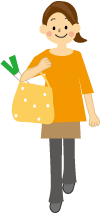 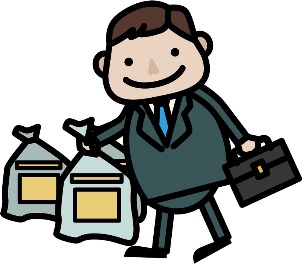 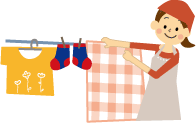 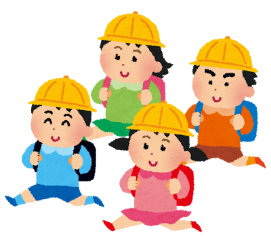 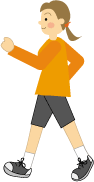 　日常生活のちょっとした合間に、少し小中学生の安全に気を配って頂き、気になることがあった場合は教育委員会へご一報いただくだけで結構です。(※)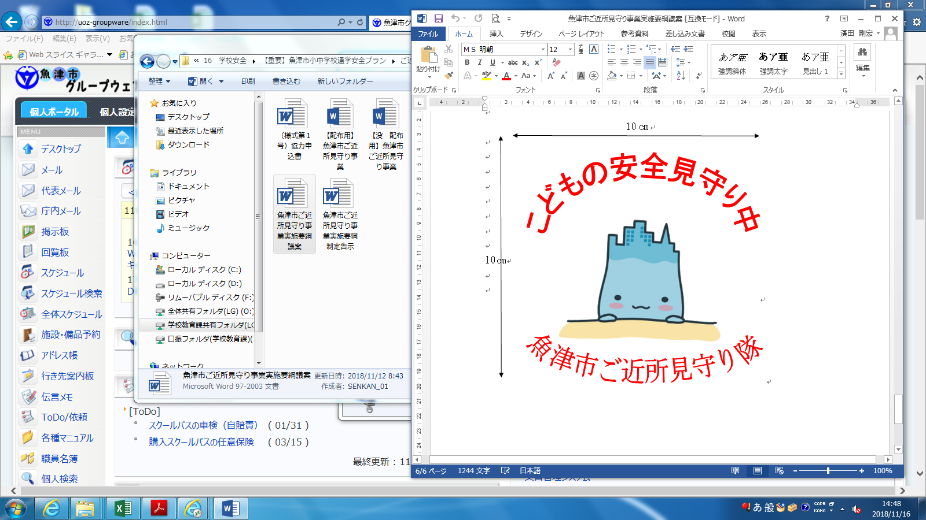 　別紙申込書により魚津市教育委員会へ提出してください　後日、ステッカーを郵送します。　小中学生の安全・安心にご協力をお願いします！　　　　　　　　　　　　　　　　　　　　　　　　　　 【ステッカー】　※毎日でも見守りできるという方は、見守り隊への参加をお願いします。詳しくは学校までお問合せ下さい。　事務担当　魚津市教育委員会　学校教育課　0765-23-1044